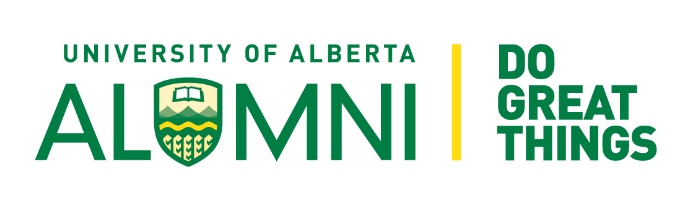 Welcome!                                      Event Name: _____________________________________________________________________Event Date:  ______________________________________________________________________Name (including name you used while at the University, if different)U of A Grads:Grad year? Your email address? (Optional)So we can send you invitations to events.